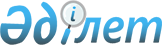 Об определении организации для хранения вещественных доказательств, подвергающихся быстрой порче
					
			Утративший силу
			
			
		
					Постановление акимата Жалагашского района Кызылординской области от 11 мая 2016 года № 94. Зарегистрировано Департаментом юстиции Кызылординской области 20 мая 2016 года № 5517. Утратило силу постановлением акимата Жалагашского района Кызылординской области от 8 июня 2020 года № 61
      Сноска. Утратило силу постановлением акимата Жалагашского района Кызылординской области от 08.06.2020 № 61 (вводится в действие со дня первого официального опубликования).
      В соответствии с четвертой частью статьи 221 кодекса Республики Казахстан от 4 июля 2014 года “Уголовно-процессуальный кодекс Республики Казахстан” акимат Жалагашского района ПОСТАНОВЛЯЕТ:
      Сноска. Преамбула - в редакции постановлением акимата Жалагашского района Кызылординской области от 27.08.2018 № 183 (вводится в действие со дня первого официального опубликования).


      1. Определить организацией для хранения вещественных доказательств, подвергающихся быстрой порче по уголовным делам коммунальное государственное предприятие на праве хозяйственного ведения “Жалагашская районная ветеринарная станция” Жалагашского районного отдела ветеринарии.
      Сноска. Пункт 1 - в редакции постановлением акимата Жалагашского района Кызылординской области от 27.08.2018 № 183 (вводится в действие со дня первого официального опубликования).


      2. Коммунальному государственному учреждению “Жалагашский районный отдел ветеринарии” принять меры, вытекающие из настоящего постановления.
      Сноска. Пункт 2 - в редакции постановлением акимата Жалагашского района Кызылординской области от 27.08.2018 № 183 (вводится в действие со дня первого официального опубликования).


      3. Контроль за исполнением настоящего постановления возложить на курирующего заместителя акима Жалагашского района.
      4. Настоящее постановление вводится в действие со дня первого официального опубликования.
					© 2012. РГП на ПХВ «Институт законодательства и правовой информации Республики Казахстан» Министерства юстиции Республики Казахстан
				
      Аким Жалагашского района

Т. Дуйсебаев
